Планпроведения экспертизы нормативных правовых актовутверждаю: 1выи заместитель главыадминистрации муниципального района	 .Мамаев Б.Г.- Тск 2022г.МО «Хасавюртовский район» на 2022 год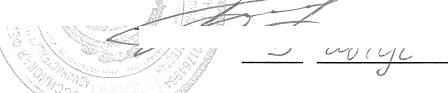 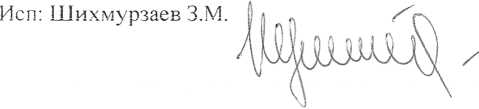 №наименование нормативного правового актазаявителидатаначалаэкспертизыдатаокончанияпубличныхконсультацийдатаподготовкипроектазаключениядата окончания публичных консультаций по проекту заключениясрокзавершенияэкспертизы1.|11Положение «О порядкепредоставления и приватизациижилых домов и земельныхучастков, приобретенныхадминистрацией МО«Хасавюртовский район» впамках осуществления 1 «переданных РеспубликойДагестан государственныхполномочий по обеспечениюжилой площадью детей сирот идетей оставшихся без попеченияродителей»АдминистрацияМО«Хасавюртовскийрайон»22.07.2022г.23.08.2022г.15.09.2022 г5.10.2022 г.20.10.2022г.Z.НПА О правилах содержания сельскохозяйственных(продуктивных) ЖИВОТНЫХ RАдминистрацияМО«Хасавюртовский23.07.2022г.25.08.2022г20.09.2022г.7.10.2022г24.10.2022гличных подсобных хозяйствах крестьянских фермерских хозяйствах у индивидуальных предпринимателей на территории муниципального образования «Хасавюртовский район»район»о -5 .j О внесении изменений в приложение к прогнозному плану (программе приватизации)муниципального имущества МО «Хасавюртовский район» на 2020-2022 годы» Утвержденного решением Собрания депутатов муниципального района от 25.12.2019 №28\5-VI СД О прогнозном плане (программе) приватизации муниципального имущества МО «Хасавюртовский район» на 2020-2022 годы.АдминистрацияМО«Хасавюртовскийрайон»27.07.2022г.29.08.2022г23.09.2022г.1 0.10.2022г27.10.2022т4.I!О представлении субсидий из бюджета муниципального района МО «Хасавюртовский район» бюджетам сельских поселений в целях со финансирования расходных обязательств, возникающих при выполнении обязательств органов местного самоуправления по решению вопросов местного значения.АдминистрацияМО«Хасавюртовскийрайон»2.08.2022г.3.09.2022г10.10.2022г.31.10.2022г7.11 2022т